 	Tree Cards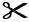 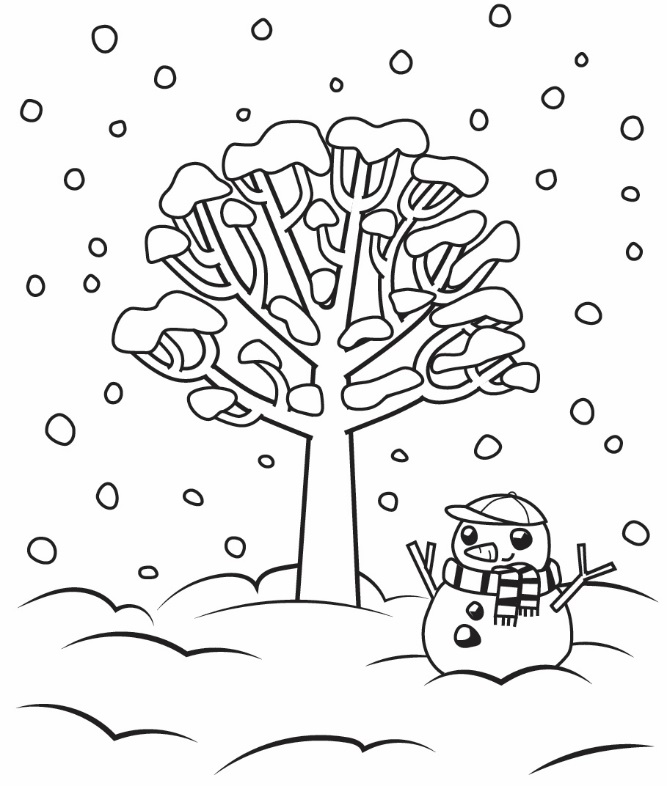 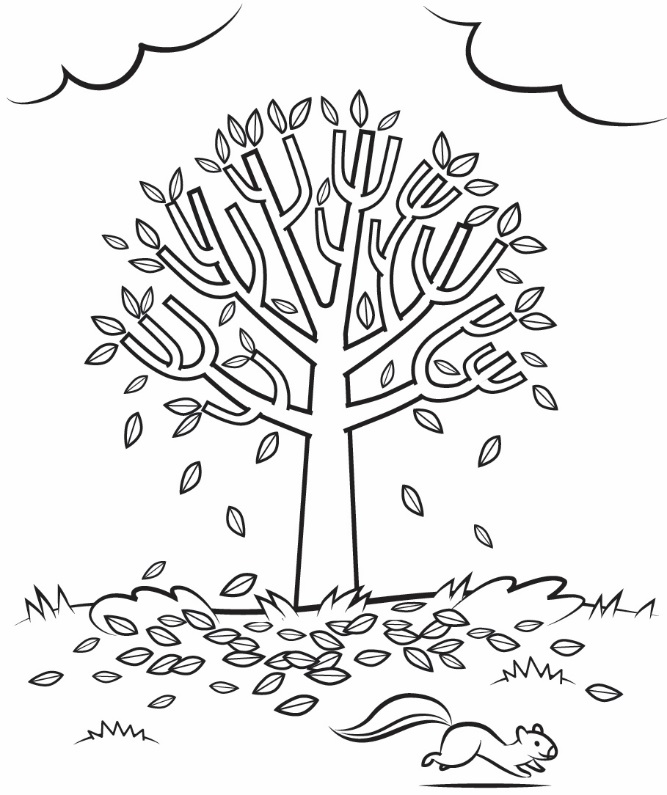 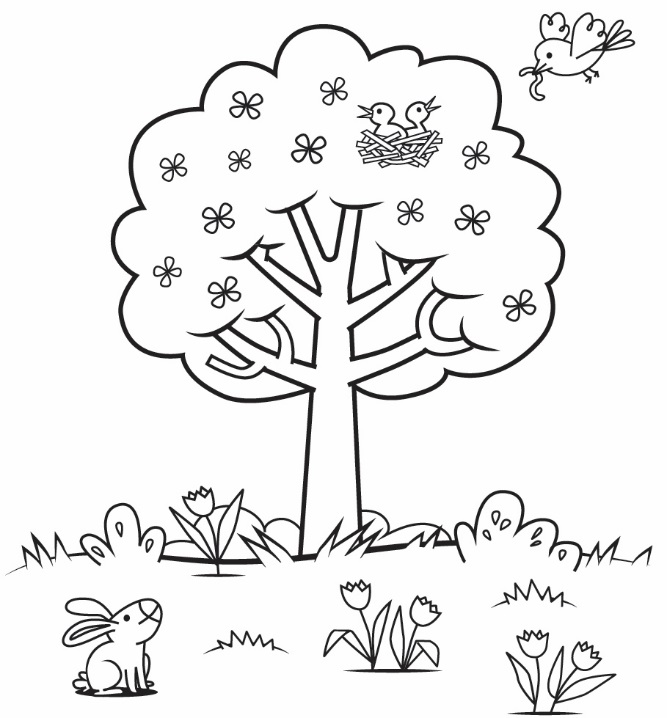 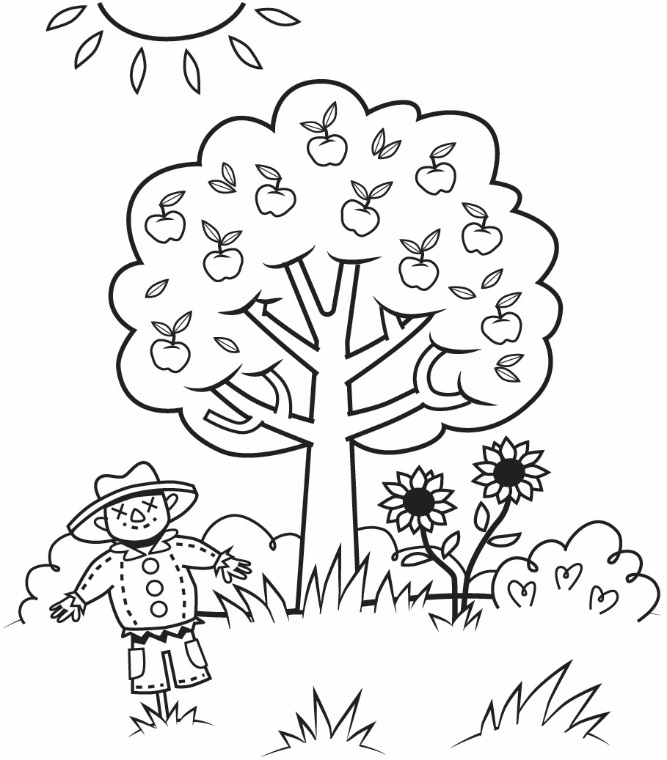 